6th Form Preparation work forTheology, Religion and EthicsSummer 2022Read this website and analyse the facts presented about the Historical Figure of Jesus of Nazareth. It will give you skills of analysis of source texts and introduction to theological thought. (Dev of Christian Thought)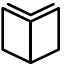 Historical Figure of Jesus of NazarethBig ThinkTime: 2hrsListen to this podcast about Italian artist Raphael and his painting called The School of Athens. The podcast explores both Plato and Aristotle, and how Raphael has depicted them. (Philosophy of Religion)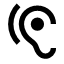 The School of AthensBBC In Our Time podcastTime: 1hrListen to this podcast exploring the idea of original sin and its impact on politics, gender and notions of morality in western culture, examining Augustine, Milton, the Masaccio frescoes and Charles Darwin. (Dev of Christian Thought)The FallBBC In Our Time podcastTime: 1hrComplete this course which explores the importance of religion for understanding and engaging with global challenges, including the importance of religious literacy. (Dev of Christian Thought)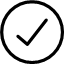 Why Religion Matters: Religious Literacy, Culture and DiversityOpen University, starts 11th MayTime: 10hrsListen to this podcast about St Augustine and his book called Confessions. It gives an insight into the person of St Augustine and what influenced him. (Dev of Christian Thought)Augustine’s ConfessionsBBC In Our Time podcastTime: 1hrComplete a profile of the following scholars:Plato – including The Forms and Analogy of the CaveAristotle – including The Four Causes and Prime MoverSt Augustine of Hippo – including his ideas on Original Sin and his response to Problem of Evil (Philosophy of Religion)Time: 2hrsWatch the TED talk which looks at how plenty of good things are done in the name of religion, and plenty of bad things too. But what is religion, exactly — is it good or bad, in and of itself? (Ethics)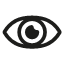 Is Religion Good or Bad?TED Talks – Kwame Anthony AppiahTime: 40mWatch the series of interviews from the ‘Closer To Truth’ website. It interviews leading philosophers and theologians about their ideas of God. There are 3 parts with different philosophers and theologians. (Philosophy of Religion)Thinking About GodCloser To Truth videosTime: 1hrRead these series of articles and complete the tasks on the nature of God. It explores the idea of God as seen in the major monotheistic religions. It will give you skills of analysis of philosophical and theological arguments. (Philosophy of Religion)Perfect Being TheologyUniversity of CambridgeTime: 2hrsWatch the presentation on Anselm’s argument for the existence of God. It introduces Anselm’s Ontological Argument and presents arguments for and against his ideas. It will develop your ability to analyse philosophical arguments. (Philosophy of Religion)Thinking About GodCrash Course PhilosophyTime: 30mRead the notes on Ancient Philosophical Influences. It explores the key ideas of Plato and Aristotle, and how their ideas influenced Christianity. It will show you how key ideas have developed and influenced beliefs. (Philosophy of Religion)Ancient Philosophical InfluencesOxford University PressTime: 2hrs